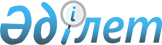 Об оказании материальной помощи лицам, которым назначены пенсии за особые заслуги перед Республикой Казахстан и областью, на компенсацию 
расходов по коммунальным услугам в 2011 году
					
			Утративший силу
			
			
		
					Постановление акимата города Усть-Каменогорска Восточно-Казахстанской области от 04 февраля 2011 года N 10323. Зарегистрировано Управлением юстиции города Усть-Каменогорск Департамента юстиции Восточно-Казахстанской области 18 февраля 2011 года за N 5-1-160. Прекращено действие по истечении срока, на который постановление было принято (письмо акимата города Усть-Каменогорска ВКО от 04 января 2012 года № Ин-5/2)      Сноска. Прекращено действие по истечении срока, на который постановление было принято (письмо акимата города Усть-Каменогорска ВКО от 04.01.2012 № Ин-5/2).

      В соответствии с подпунктом 14) пункта 1 статьи 31 Закона Республики Казахстан от 23 января 2001 года «О местном государственном управлении и самоуправлении в Республике Казахстан», учитывая решение Усть-Каменогорского городского маслихата от 29 декабря 2010 года № 29/5 «О бюджете города Усть-Каменогорска на 2011-2013 годы» (зарегистрировано в Реестре государственной регистрации нормативных правовых актов за номером 5-1-155), акимат города Усть-Каменогорска ПОСТАНОВЛЯЕТ:



      1. Оказать лицам, которым назначены пенсии за особые заслуги перед Республикой Казахстан и областью, не являющимся участниками и инвалидами Великой Отечественной войны и лицами, приравненными к ним, ежемесячную материальную помощь на компенсацию расходов по коммунальным услугам в 2011 году в размере 2000 (две тысячи) тенге при представлении заявителем в государственное учреждение «Отдел занятости и социальных программ города Усть-Каменогорска» (далее – Отдел) следующих документов:

      1) заявления об оказании помощи;

      2) документа, удостоверяющего личность;

      3) регистрационного номера налогоплательщика;

      4) документа, подтверждающего прописку в городе Усть-Каменогорске;

      5) документа, подтверждающего статус пенсионера, имеющего особые заслуги перед Республикой Казахстан и областью.

      Документы предоставляются в копиях и подлинниках для сверки, после чего подлинники возвращаются заявителю.



      2. Отдел до 15 числа каждого месяца запрашивает в Усть-Каменогорском городском отделении государственного центра по выплате пенсий списки пенсионеров, имеющих особые заслуги перед Республикой Казахстан и областью (на бумажных и электронных носителях) для проведения сверки.

      3. Материальная помощь назначается с момента подачи заявления и необходимых документов, выплата производится Отделом ежемесячно до 30 числа текущего месяца.

      4. В случае смерти получателя материальная помощь выплачивается по месяц смерти включительно.

      5. Контроль за исполнением данного постановления возложить на заместителя акима города Нургазиева А.К.



      6. Настоящее постановление вводится в действие по истечении десяти календарных дней после дня его первого официального опубликования и распространяется на правоотношения, возникшие с 1 января 2011 года.      Исполняющий обязанности

      акима города Усть-Каменогорска                О. Желякова
					© 2012. РГП на ПХВ «Институт законодательства и правовой информации Республики Казахстан» Министерства юстиции Республики Казахстан
				